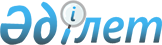 О внесении изменений в решение 30 сессии Осакаровского районного маслихата от 28 декабря 2017 года № 397 "О бюджете поселков, сельских округов Осакаровского района на 2018-2020 годы"
					
			С истёкшим сроком
			
			
		
					Решение 40 сессии Осакаровского районного маслихата Карагандинской области от 24 сентября 2018 года № 528. Зарегистрировано Департаментом юстиции Карагандинской области 9 октября 2018 года № 4968. Прекращено действие в связи с истечением срока
      В соответствии с Бюджетным кодексом  Республики Казахстан от 4 декабря 2008 года, Законом Республики Казахстан "О местном государственном управлении и самоуправлении в Республике Казахстан" от 23 января 2001 года районный маслихат РЕШИЛ:
      1. Внести в решение  30 сессии Осакаровского районного маслихата от 28 декабря 2017 года № 397 "О бюджете поселков, сельских округов Осакаровского района на 2018-2020 годы" (зарегистрировано в Реестре государственной регистрации нормативных правовых актов за № 4557) опубликовано в Эталонном контрольном банке нормативных правовых актов Республики Казахстан в электронном виде 22 января 2018 года), следующие изменения:
      пункты 1, 2 изложить в новой редакции:
      1. Утвердить бюджет поселка Осакаровка на 2018-2020 годы согласно приложениям 1,2,3,4,5 соответственно, в том числе на 2018 год в следующих объемах:
      1) доходы – 378 342 тысяч тенге, в том числе по:
      налоговым поступлениям – 47 860 тысяч тенге;
      неналоговым поступлениям – 1226 тысяч тенге;
      поступлениям от продажи основного капитала – 0 тысяч тенге;
      поступлениям трансфертов – 329 256 тысяч тенге;
      2) затраты – 378 342 тысяч тенге;
      3) чистое бюджетное кредитование – 0 тысяч тенге, в том числе:
      бюджетные кредиты – 0 тысяч тенге;
      погашение бюджетных кредитов – 0 тысяч тенге;
      4) сальдо по операциям с финансовыми активами – 0 тысяч тенге:
      приобретение финансовых активов – 0 тысяч тенге;
      поступления от продажи финансовых активов государства – 0 тысяч тенге;
      5) дефицит (профицит) бюджета – 0 тысяч тенге;
      6) финансирование дефицита (использование профицита) бюджета – 0 тысяч тенге, в том числе:
      поступление займов – 0 тысяч тенге; 
      погашение займов – 0 тысяч тенге;
      используемые остатки бюджетных средств – 0 тысяч тенге.
      2. Утвердить бюджет поселка Молодежный на 2018-2020 годы согласно приложениям 6,7,8,9,10 соответственно, в том числе на 2018 год в следующих объемах:
      1) доходы – 371 220 тысяч тенге, в том числе по:
      налоговым поступлениям – 24 970 тысяч тенге;
      неналоговым поступлениям – 15808 тысяч тенге;
      поступлениям от продажи основного капитала – 0 тысяч тенге;
      поступлениям трансфертов – 330 442 тысяч тенге;
      2) затраты – 371 220 тысяч тенге;
      3) чистое бюджетное кредитование – 0 тысяч тенге, в том числе:
      бюджетные кредиты – 0 тысяч тенге;
      погашение бюджетных кредитов – 0 тысяч тенге;
      4) сальдо по операциям с финансовыми активами – 0 тысяч тенге:
      приобретение финансовых активов – 0 тысяч тенге;
      поступления от продажи финансовых активов государства – 0 тысяч тенге;
      5) дефицит (профицит) бюджета – 0 тысяч тенге;
      6) финансирование дефицита (использование профицита) бюджета – 0 тысяч тенге, в том числе:
      поступление займов – 0 тысяч тенге; 
      погашение займов – 0 тысяч тенге;
      используемые остатки бюджетных средств – 0 тысяч тенге".
      2. Приложение 1, 6 к указанному решению изложить в новой редакции согласно приложению 1, 2 к настоящему решению.
      3. Настоящее решение вводится в действие с 1 января 2018 года. Бюджет поселка Осакаровка на 2018 год Бюджет поселка Молодежный на 2018 год
					© 2012. РГП на ПХВ «Институт законодательства и правовой информации Республики Казахстан» Министерства юстиции Республики Казахстан
				
      Председатель сессии 

Д. Садвакасов

      Секретарь районного маслихата 

К. Саккулаков
Приложение 1
к решению 40 сессии
Осакаровского районного маслихата
от "24" сентября 2018 года № 528
Приложение 1к решению 30 сессииОсакаровского районного маслихатаот "28" декабря 2017 года № 397
Категория
Категория
Категория
Категория
Сумма, тысяч тенге
Класс
Класс
Класс
Сумма, тысяч тенге
Подкласс
Подкласс
Сумма, тысяч тенге
Наименование
Сумма, тысяч тенге
1
2
3
4
5
1.ДОХОДЫ
378 342
1
Налоговые поступления
47 860
01
Подоходный налог
19 829
2
Индивидуальный подоходный налог
19 829
04
Налоги на собственность
28 031
1
Налоги на имущество
1 055
3
Земельный налог
1 044
4
Налог на транспортные средства
25 932
2
Неналоговые поступления
1226
3
Поступления от продажи основного капитала
0
4
Поступления трансфертов
329 256
02
Трансферты из вышестоящих органов государственного управления
329 256
3
Трансферты из районного (города областного значения) бюджета
329 256
Функциональная группа
Функциональная группа
Функциональная группа
Функциональная группа
Функциональная группа
Сумма, тысяч тенге
Функциональная подгруппа
Функциональная подгруппа
Функциональная подгруппа
Функциональная подгруппа
Сумма, тысяч тенге
Администратор Бюджетных програм
Администратор Бюджетных програм
Администратор Бюджетных програм
Сумма, тысяч тенге
Программа
Программа
Сумма, тысяч тенге
Наименование
Сумма, тысяч тенге
ll. Затраты
378 342
01
Государственные услуги общего характера
31 372
1
Представительные, исполнительные и другие органы, выполняющие общие функции государственного управления
31 372
124
Аппарат акима города районного значения, села, поселка, сельского округа
31 372
001
Услуги по обеспечению деятельности акима города районного значения, села, поселка, сельского округа
31 372
04
Образование
139 532
1
Дошкольное воспитание и обучение
139 532
124
Аппарат акима города районного значения, села, поселка, сельского округа
139 532
004
Дошкольное воспитание и обучение и организация медицинского обслуживания в организациях дошкольного воспитания и обучения
139 532
07
Жилищно-коммунальное хозяйство
103 639
2
Коммунальное хозяйство
6 136
124
Аппарат акима города районного значения, села, поселка, сельского округа
6 136
014
Организация водоснабжения населенных пунктов
6 136
3
Благоустройство населенных пунктов
97 503
124
Аппарат акима города районного значения, села, поселка, сельского округа
97 503
008
Освещение улиц в населенных пунктах
10750
009
Обеспечение санитарии населенных пунктов
1 277
011
Благоустройство и озеленение населенных пунктов
85 476
12
Транспорт и коммуникации
91 799
1
Автомобильный транспорт
91 799
124
Аппарат акима города районного значения, села, поселка, сельского округа
91 799
013
Обеспечение функционирования автомобильных дорог в городах районного значения, селах, поселках, сельских округах
11 800
045
Капитальный и средний ремонт автомобильных дорог в городах районного значения, селах, поселках, сельских округах
79 999
13
Прочие
12 000
9
Прочие
12 000
124
Аппарат акима города районного значения, села, поселка, сельского округа
12 000
040
Реализация мероприятий для решения вопросов обустройства населенных пунктов в реализацию мер по содействию экономическому развитию регионов в рамках Программы развития регионов до 2020 года
12 000
lll.Чистое бюджетное кредитование 
0
Бюджетные кредиты
0
Погашение бюджетных кредитов
0
Категория 
Категория 
Категория 
Категория 
Сумма (тыс. тенге)
Класс
Класс
Класс
Сумма (тыс. тенге)
Подкласс
Подкласс
Сумма (тыс. тенге)
Наименование
Сумма (тыс. тенге)
1
2
3
4
5
5
Погашение бюджетных кредитов
0
01
Погашение бюджетных кредитов
0
1
Погашение бюджетных кредитов, выданных из государственного бюджета
0
Функциональная группа
Функциональная группа
Функциональная группа
Функциональная группа
Функциональная группа
Сумма (тыс. тенге)
Функциональная подгруппа
Функциональная подгруппа
Функциональная подгруппа
Функциональная подгруппа
Сумма (тыс. тенге)
Администратор бюджетных программ
Администратор бюджетных программ
Администратор бюджетных программ
Сумма (тыс. тенге)
Программа
Программа
Сумма (тыс. тенге)
Наименование
Сумма (тыс. тенге)
1
2
3
4
5
6
lV. Сальдо по операциям с финансовыми активами
0
Приобретение финансовых активов
0
Категория 
Категория 
Категория 
Категория 
Сумма (тыс. тенге)
Класс
Класс
Класс
Сумма (тыс. тенге)
Подкласс
Подкласс
Сумма (тыс. тенге)
Наименование
Сумма (тыс. тенге)
1
2
3
4
5
Поступление от продажи финансовых активов государства
0
Наименование
Сумма (тыс. тенге)
1
2
V. Дефицит (профицит) бюджета
0
VI. Финансирование дефицита (использование профицита) бюджета
0Приложение 2
к решению 40 сессии
Осакаровского районного маслихата
от "24 " сентября 2018 года № 528
Приложение 6к решению 30 сессииОсакаровского районного маслихатаот "28" декабря 2017 года № 397
Категория
Категория
Категория
Категория
Сумма, тысяч тенге
Класс
Класс
Класс
Сумма, тысяч тенге
Подкласс
Подкласс
Сумма, тысяч тенге
Наименование
Сумма, тысяч тенге
1
2
3
4
5
1.ДОХОДЫ
371 220 
1
Налоговые поступления
24 970
01
Подоходный налог
9 640
2
Индивидуальный подоходный налог
9 640
04
Налоги на собственность
15 330
1
Налоги на имущество
555
3
Земельный налог
301
4
Налог на транспортные средства
14 474
2
Неналоговые поступления
15 808
3
Поступления от продажи основного капитала
0
4
Поступления трансфертов
330 442
02
Трансферты из вышестоящих органов государственного управления
330 442
3
Трансферты из районного (города областного значения) бюджета
330 442
Функциональная группа
Функциональная группа
Функциональная группа
Функциональная группа
Функциональная группа
Сумма, тысяч тенге
Функциональная подгруппа
Функциональная подгруппа
Функциональная подгруппа
Функциональная подгруппа
Сумма, тысяч тенге
Администратор Бюджетных програм
Администратор Бюджетных програм
Администратор Бюджетных програм
Сумма, тысяч тенге
Программа
Программа
Сумма, тысяч тенге
Наименование
Сумма, тысяч тенге
ll. Затраты
371 220
01
Государственные услуги общего характера
38 144
1
Представительные, исполнительные и другие органы, выполняющие общие функции государственного управления
38 144
124
Аппарат акима города районного значения, села, поселка, сельского округа
38 144
001
Услуги по обеспечению деятельности акима города районного значения, села, поселка, сельского округа
27 394
022
Капитальные расходы государственного органа 
10 750
04
Образование
224 892
1
Дошкольное воспитание и обучение
224 892
124
Аппарат акима города районного значения, села, поселка, сельского округа
224 892
004
Дошкольное воспитание и обучение и организация медицинского обслуживания в организациях дошкольного воспитания и обучения
224 892
07
Жилищно-коммунальное хозяйство
19 184
3
Благоустройство населенных пунктов
19 184
124
Аппарат акима города районного значения, села, поселка, сельского округа
19 184
008
Освещение улиц в населенных пунктах
4 916
011
Благоустройство и озеленение населенных пунктов
14 268
12
Транспорт и коммуникации
74 000
1
Автомобильный транспорт
74 000
124
Аппарат акима города районного значения, села, поселка, сельского округа
74 000
013
Обеспечение функционирования автомобильных дорог в городах районного значения, селах, поселках, сельских округах
4 000
045
Капитальный и средний ремонт автомобильных дорог в городах районного значения, селах, поселках, сельских округах
70 000
13
Прочие
15 000
9
Прочие
15 000
124
Аппарат акима города районного значения, села, поселка, сельского округа
15 000
040
Реализация мероприятий для решения вопросов обустройства населенных пунктов в реализацию мер по содействию экономическому развитию регионов в рамках Программы развития регионов до 2020 года
15 000
lll.Чистое бюджетное кредитование 
0
Бюджетные кредиты
0
Погашение бюджетных кредитов
0
Категория 
Категория 
Категория 
Категория 
Сумма (тыс. тенге)
Класс
Класс
Класс
Сумма (тыс. тенге)
Подкласс
Подкласс
Сумма (тыс. тенге)
Наименование
Сумма (тыс. тенге)
1
2
3
4
5
5
Погашение бюджетных кредитов
0
01
Погашение бюджетных кредитов
0
1
Погашение бюджетных кредитов, выданных из государственного бюджета
0
Функциональная группа
Функциональная группа
Функциональная группа
Функциональная группа
Функциональная группа
Сумма (тыс. тенге)
Функциональная подгруппа
Функциональная подгруппа
Функциональная подгруппа
Функциональная подгруппа
Сумма (тыс. тенге)
Администратор бюджетных программ
Администратор бюджетных программ
Администратор бюджетных программ
Сумма (тыс. тенге)
Программа
Программа
Сумма (тыс. тенге)
Наименование
Сумма (тыс. тенге)
1
2
3
4
5
6
lV. Сальдо по операциям с финансовыми активами
0
Приобретение финансовых активов
0
Категория 
Категория 
Категория 
Категория 
Сумма (тыс. тенге)
Класс
Класс
Класс
Сумма (тыс. тенге)
Подкласс
Подкласс
Сумма (тыс. тенге)
Наименование
Сумма (тыс. тенге)
1
2
3
4
5
Поступление от продажи финансовых активов государства
0
Наименование
Сумма (тыс. тенге)
1
2
V. Дефицит (профицит) бюджета
0
VI. Финансирование дефицита (использование профицита) бюджета
0